Become . . . Transform . . . Perform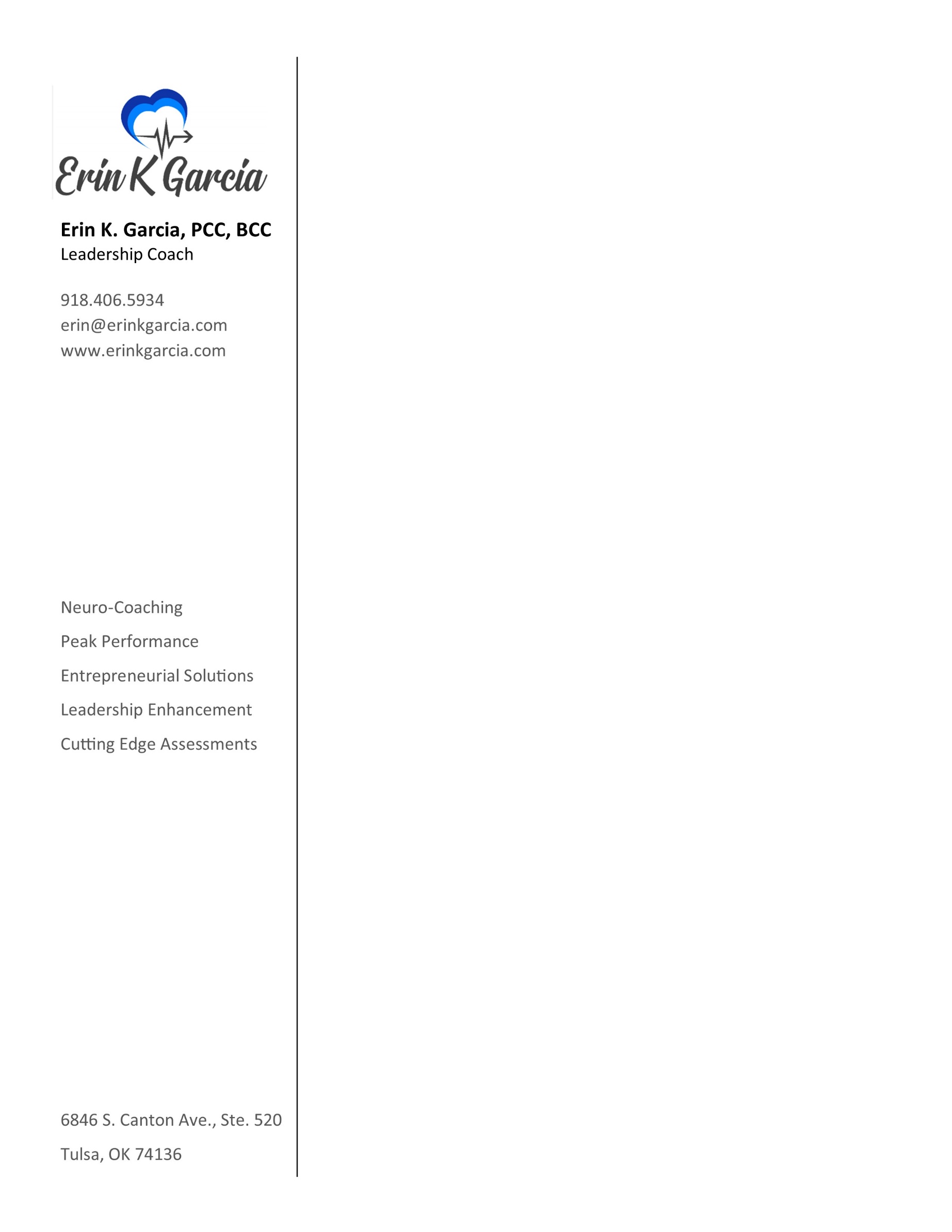 Coaching ServicesStrategy Session - Your opportunity to collaborate with a coach approach to your dreams, goals, and vision.Laser Coaching – A succinct coaching experience to address a current decision to be made, goal to be met, or dream to pursue.Vision Coaching – An opportunity to discover and implement assessment results into your personal vision. You will explore your drivers, your passion statement, and design your next steps to fulfillment.Personal Transformation Coaching – Coaching designed to shift forward into your “new story” with strong intentionality - leaving your “old story” behind. We will overcome the triggers, blocks, & saboteurs keeping you from moving forward. Then we will up-level into “Go Mode” - giving yourself permission to succeed.Performance Acceleration Coaching – Leverage and execute out of your top strengths and “super powers.” Define what success looks like for you within your joyful identity. We will focus on relational sales, client attraction, and marketing your message.Leadership & Team Development – For the small business entrepreneur . . . we will customize a full package including executive strategies, key assessments, team communication, and transformational benchmarks to scale your business.Leadership Intensive – For executive leaders . . . a deep dive into business success strategies and leadership transformation, including 5 Voices, 5 Gears, and 100X Leadership programs.Group Coaching – rotating topics for personal growth.Ascent Mastermind Coaching – An intensive one-year program for business and personal growth including Giant Worldwide programs and features. Splankna Energy-Clearing - Splankna attends to the way our bodies store emotions like frequencies. A simple combination of “touch and thought” allows the body to release these stored emotions, thus attending to the body and soul. When the stored trauma emotions behind a symptom are relieved, Splankna helps the client understand and remove the destructive vows, lies, and blocks associated with those traumas in Body, Soul and Spirit.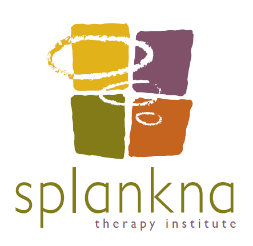 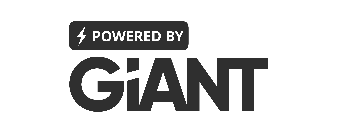 AssessmentsFive Voices by GiANT Worldwide: giant.tv/5voices/eringarciaLife Pattern Test - Taylor Johnson Temperament AnalysisStrengths-Finder 2.0 by Tom Rath - purchase through Amazon/ bookstore9 Saboteurs Assessment - positiveintelligence.com WPESS Enneagram Discover Your  Spark – www.sparketype.com